Дистанційне навчання 13 квітня – 17 квітня Матеріали та завдання для 1-Б класуУчитель – Голінько Т.М.Тиждень 28. Великдень Електронні версії підручників :Я досліджую світ  -  https://svitdovkola.org/1/26/svitych-voloschenko-ya-doslidzhuyu-svit-1kl-tyzhden26.pdfМатематика – https://pidruchnyk.com.ua/1210-matematika-logachevska-1-klas.htmlУкраїнська мова -  https://pick.net.ua/uk/1-class/2144-bukvar-chastyna-2Інтернет-ресурси:https://vchy.com.ua/https://learning.ua/matematyka/pershyi-klas/porivniannia-vahyhttp://www.samouchka.com.ua/ukr/http://edugames.rozumniki.ua/https://www.youtube.com/watch?v=4g6Cd1X7lUUhttps://www.youtube.com/watch?v=vEWIhq0J-6wДень тижняПредмет Тема урокуРесурсиПонеділок13.04.2020Я досліджую світ ( ЯДС )ВЕЛИКДЕНЬПідручник с. 67Зошит с.10 -11Українська моваЗбагачення мовлення. Читання різних текстів. Перепитування як уточнення інформації. Вправляння у правильній вимові й наголошуванні слів . Письмо букв (великих і малих) на позначення звуків. Запис окремих слів та речень відповідно до опрацьованих правил.Підручник с. 60Зошит «Малюю, пишу, читаю»С. 20ФізкультураЗРВ з гімнастичною палицею. Біг спиною уперед. Вправи з малим м’ячем. Рухливі ігри.https://www.youtube.com/watch?v=iVaMGTVWXDY&feature=share&fbclid=IwAR3wMbv4fp2JqCKwwLQCSp29qpUhWj5PAz6lerpwUmBoAGXo5uF4R3cFSuIАнглійська моваМистецтво (музика)Вівторок14.04.20201.  ЯДСПро що розповідає писанка?Підручник с. 68-69Зошит с. 12 -132. Українська моваЧитання різних текстів. Імпровізація: відтворення реплік персонажів казок, віршів, народних пісень тощо. Дослідження значення слів. Аналіз звукового складу слова. Запис речень.Підручник с. 61 Леся УкраїнкаЗошит «Малюю, пишу, читаю»С. 213.МатематикаТаблиця чисел першої сотні.Підручник с. 110 -111Зошит с. 414.ЯДС (МОВ)Сюжетно-рольові та рухливі ігри. Інсценізація улюблених казок і віршів. Збагачення словникового запасу. Створення коротких письмових повідомлень.https://childdevelop.com.ua/worksheets/tag-klas1/5.ФізкультураБіг із зупинками стрибком та у кроці за сигналом. Метання малого м’яча із-за голови. Рухливі ігри.https://www.youtube.com/watch?v=iVaMGTVWXDY&feature=share&fbclid=IwAR3wMbv4fp2JqCKwwLQCSp29qpUhWj5PAz6lerpwUmBoAGXo5uF4R3cFSuIСереда15.04.2020ЯДСЩо покладемо у великодній кошик?Підручник с. 70 -71Зошит с. 14- 15Українська моваЧитання різних текстів. Лексичне значення слів (багатозначні слова). Аналіз звукового складу слова. Запис елементарних повідомленьПідручник с. 61 «Як дитиною, бувало…»Зошит «Малюю, пишу, читаю»С. 22МатематикаЗапис чисел в нумераційній таблиці.Підручник с. 112Зошит с. 42ЯДС (МОВ)Створення простих візуальних медіатекстів. Запис елементарних повідомлень.https://childdevelop.com.ua/worksheets/tag-klas1/Четвер16.04.20201. ЯДС (МАО)Як святкують Великдень у світі?Метр — одиниця вимірювання довжини.ЯДС. Підручник с. 72-73 Зошит с.16 -17Математика. Підручник с. 113-1142.Українська моваЧитання текстів. Повторення опрацьованих правил. Списування з друкованого і рукописного тексту. Письмо під диктовку. Підручник с. 62Зошит «Малюю, пишу, читаю»С. 22-23Текст-розповідь з 4 речень «Лисиця»3.Мистецтво (образотворче)Великодні дива. Візерунки на писанках. Створення Великодньої писанки за зразком чи власним задумом. 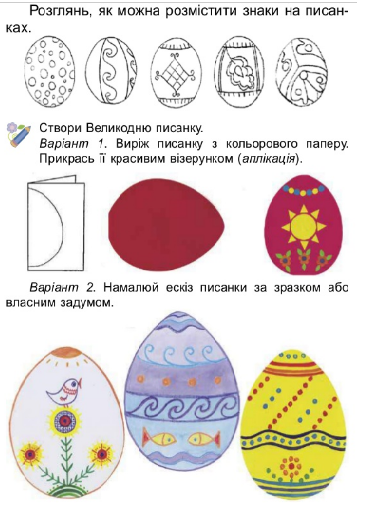 4.ФізкультураПересування приставними кроками правим, лівим боком. Фізичні вправи для формування постави, профілактики плоскостопості та відновлення організму.https://www.youtube.com/watch?v=iVaMGTVWXDY&feature=share&fbclid=IwAR3wMbv4fp2JqCKwwLQCSp29qpUhWj5PAz6lerpwUmBoAGXo5uF4R3cFSuIП’ятниця 17.04.20201. ЯДС (ТЕО)З днем народження, динозаврику. Аплікація з паперу. Послідовність дій під час створення аплікації.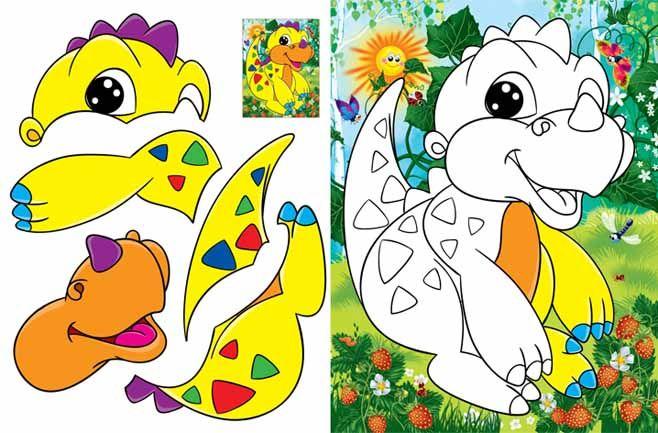 2.Українська моваРобота з дитячою книжкою. Літературні казки українських авторів. Робота з текстом (додає нових персонажів у прочитаний текст). Аналіз художнього тексту.Читаємо вдома  художню книгу, розповідаємо мамі, тату, бабусі, дідусю, братику чи сестричці.3. МатематикаДодавання і віднімання круглих чисел.Підручник с. 115Зошит с. 43